CROSS TALK – the Benefice MagazineMay 2019Dear Friends,I hope you all had a good Easter and managed to do something different as a way of celebrating the resurrection from the dead of Jesus Christ, and the promise of new life that that gives us. If you have been out and about, you may have noticed something different in the churchyard at Baldersby St James. During their thinking about the Easter Story the children at Baldersby St James School remembered how when Jesus went into the Garden of Gethsemane on the Thursday evening following his last supper with is disciples, he was afraid and ‘an angel from heaven appeared to him to give him strength’ (St Luke’s Gospel, chapter 22, verse 43). The children tied white ribbons on the yew tree to represent angels – ribbons that were long enough to touch the ground, just as the angel touched the earth. The children then thought about the times when they, like Jesus, were frightened and needed strength, and holding a ribbon, they prayed for God to be their strength to see them through these times. There were five ‘stations’ in all around the churchyard and school garden, representing different parts of Jesus’ last days, that gave the opportunity to stop and reflect and pray. Coming to the cross in the school garden, the children took a felt pen and marked their own cross on the wood. As they drew the down-stroke, they reflected ‘God loves me’, and as they drew the transverse-stroke, ‘God loves everyone’.  It was a different way of telling the Easter story, and it was very powerful, not just seeing the children entering into it, but also their parents and friends sharing in the occasion as well and making their own prayers. It’s always good to try something different – I hope you get the opportunity, and that whatever you do, it gives you a reminder of God, or shows you something new about him. 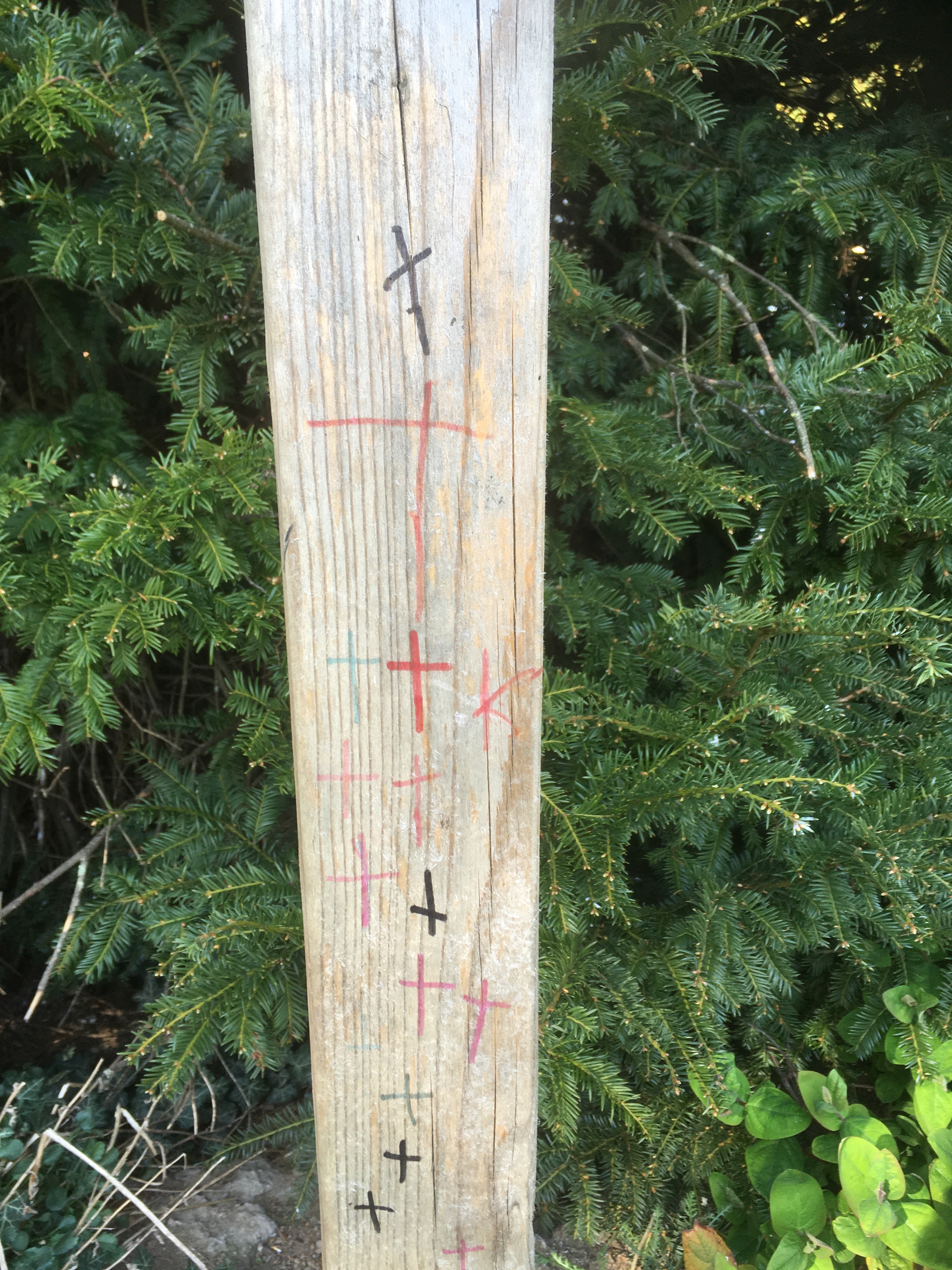 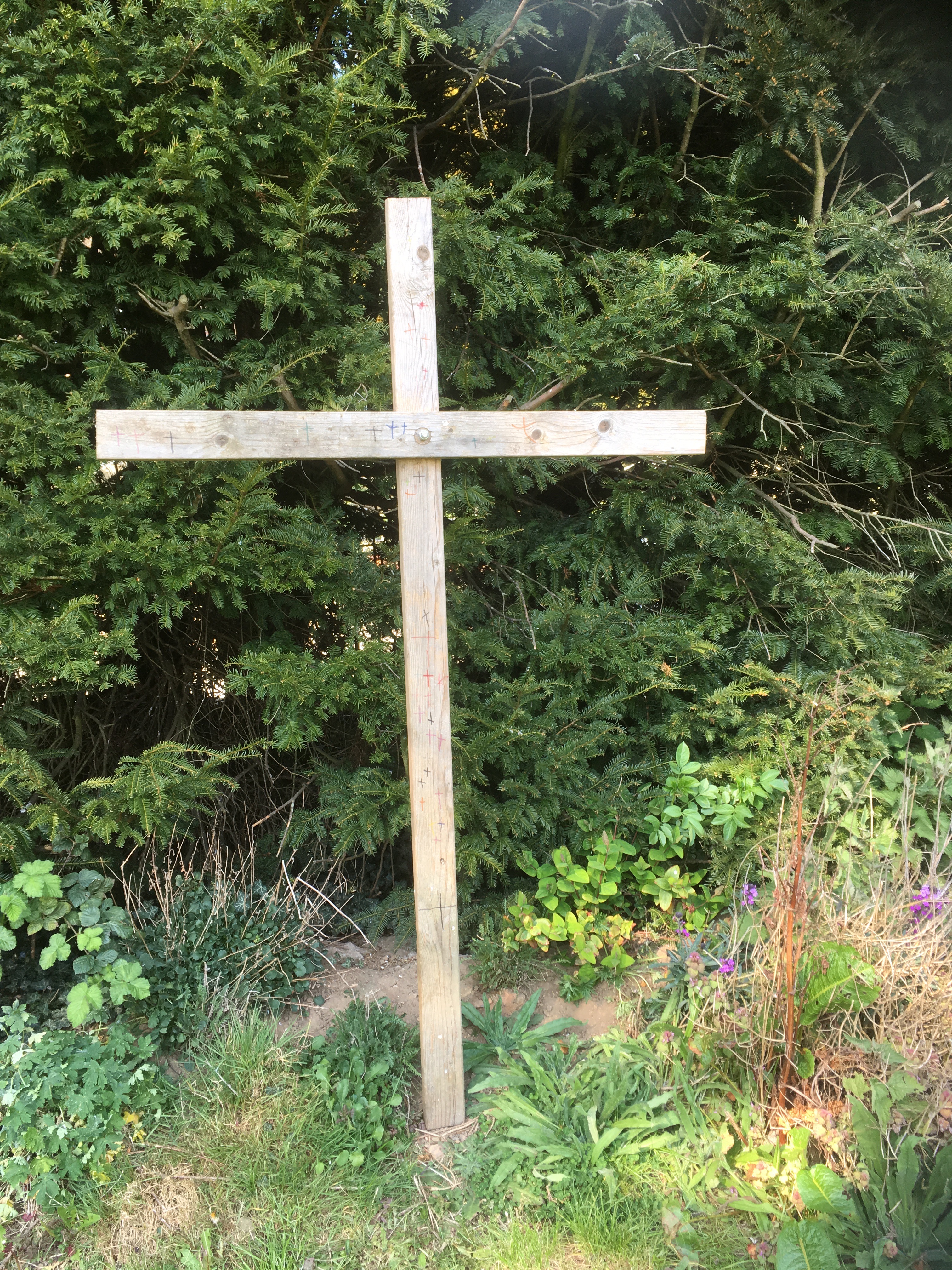 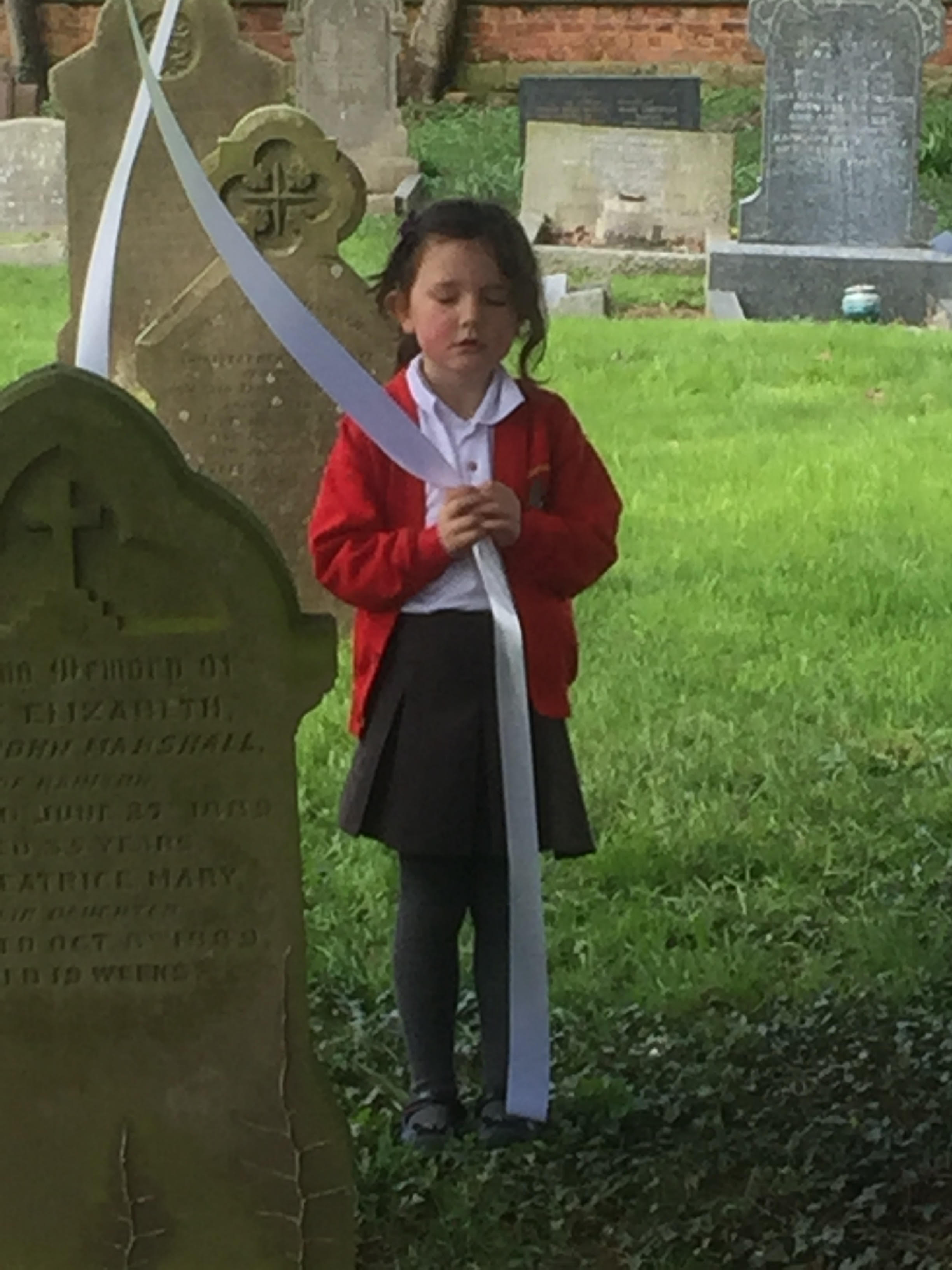 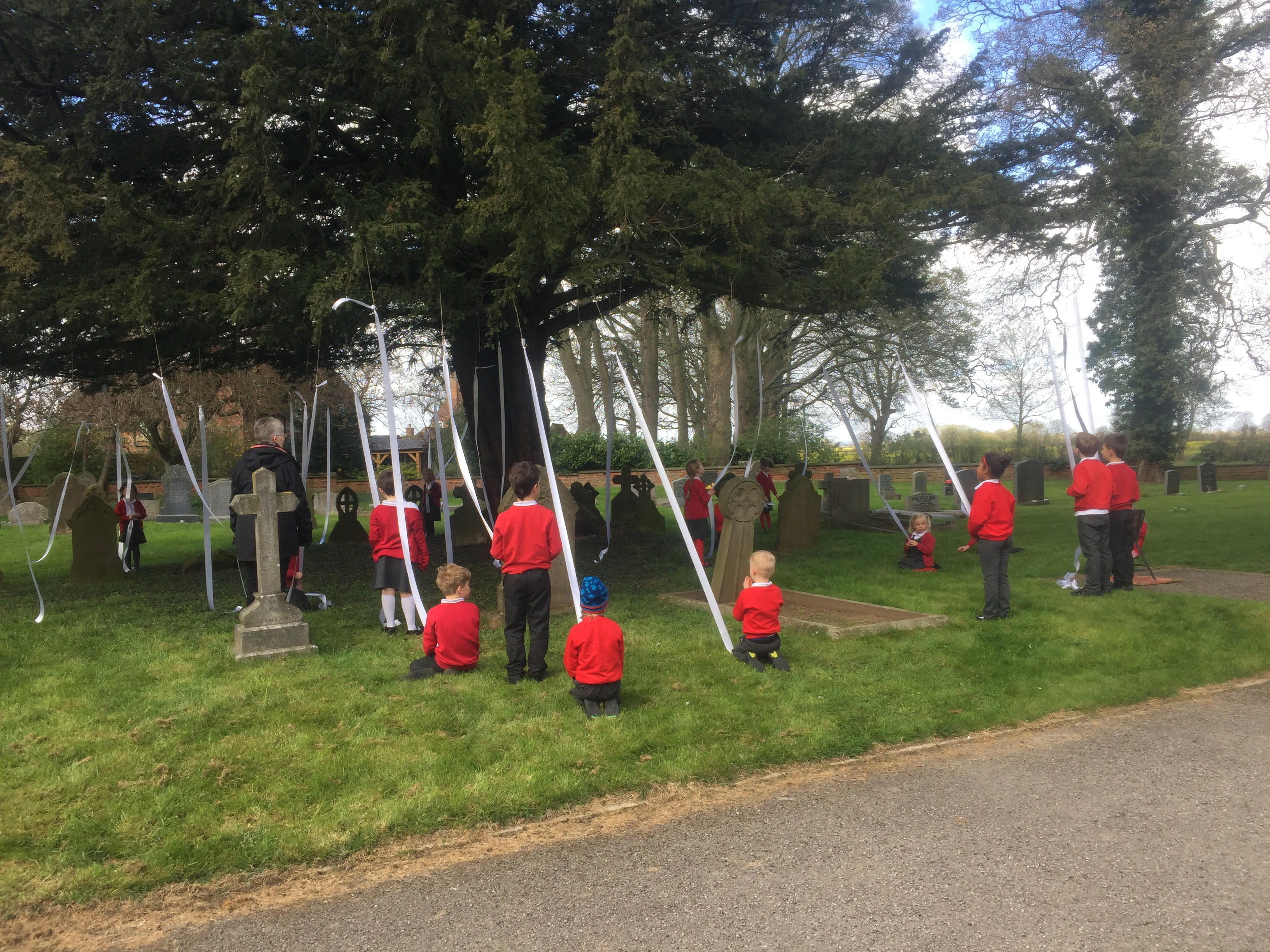 There are some changes to our Sunday Services during May. Please note that on 5th, there is a Benefice Service and breakfast at Queen Mary’s School, by kind invitation of Mrs Cameron. This will be followed by a Parish Walk, meeting at Studley Royal National Trust Tearooms (the Fountains Abbey ‘bottom’ tearoom) at 12.30pm, with various options for longer or shorter walks. Also, on Sunday 19th, there will be only one service at 10.45 at Topcliffe. Full details of all events and Service times can be found elsewhere in the magazine.With every blessing, Susanne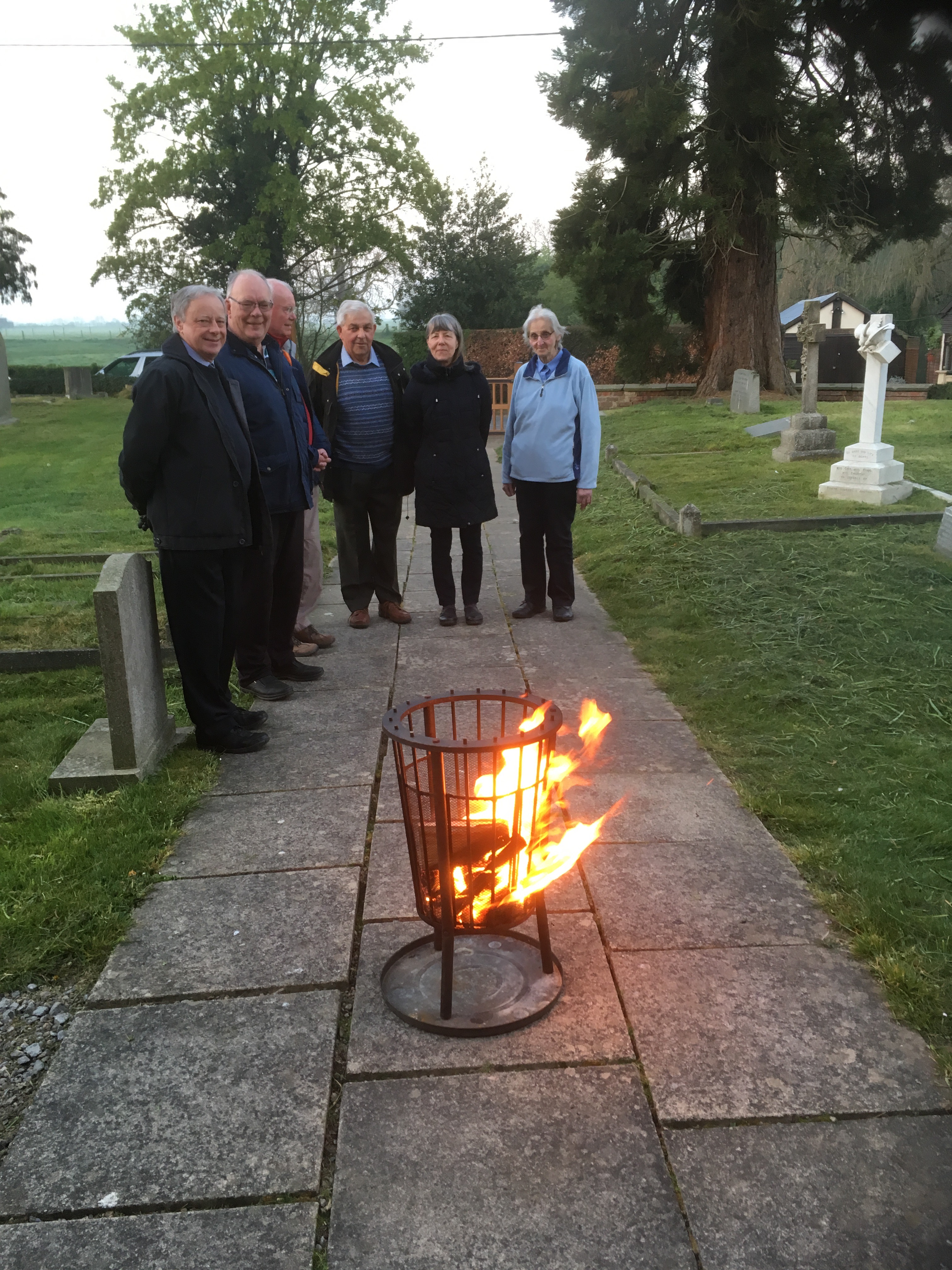 Doing it differently at Easter – Dalton-style‘On the first day of the week, at early dawn, they cam to the tomb.’ (Luke’s Gosple, chapter 24, verse 1)Yes, like the women in the gospel story, some people really do get up very early to meet their Risen Lord on Easter morning. Ten to five (yes, 05:50 … 5.50am) and already some people were gathering round the New Fire at Dalton Church, ready to bring in the new Light of Christ and affirm their baptismal vows (apologies to those who got ‘really wet’ during the asperges!) before sharing in Easter Communion, followed by a ‘champagne breakfast’ of Bucks Fizz and croissants.A wonderful start to Easter Day.Services during May 2019Churches:Topcliffe – St Columba’s Church, Church Street, Topcliffe YO7 3PABSJ – St James’ Church, Wide Howe Lane, Baldersby St James YO7 4PURainton – Mission Room, Sleights Lane, Rainton YO7 3PHDalton – St John the Evangelist Church, Dalton YO7 3JA (follow signs to Sessay)Skipton – St John’s Church, just off the A61 by the post-box, Skipton-on-Swale (Skipton Bridge) YO7 4SB    2nd  		Thursday	 	11.00am 	Topcliffe	Mid-week Communion	5th 		Easter 3 		   9.30am	Benefice Service at Queen Mary’s School							no other morning services today					  6.30pm 	Topcliffe 	Evensong (Book of Common Prayer)    9th  		Thursday	 	11.00am 	Topcliffe	Mid-week Prayers  12th 		Easter 4		  9.15am 	Skipton 	Holy Communion					10.45am 	Topcliffe 	Holy Communion					12.30pm	BSJ 		Holy Baptism16th 		Thursday	 	11.00am 	Topcliffe	Mid-week Prayers19th 		Easter 5	  	Please note: no Prayer Breakfast at Rainton this week					10.45am	Topcliffe 	Holy CommunionPlease note: no service at Dalton this evening – Dalton Lunch today 23rd 		Thursday	 	11.00am 	Topcliffe	Mid-week Communion26th   		Easter 6  		  9.15am 	Skipton 	Holy Communion					10.45am 	BSJ		Holy Communion					10.45am 	Topcliffe 	Matins (Book of Common Prayer)					12.30pm	Dalton 	Holy Baptism30th     		Thursday	 	11.00am 	Topcliffe	Mid-week Communion		ASCENSION DAY		Services during June 2019Churches:Topcliffe – St Columba’s Church, Church Street, Topcliffe YO7 3PABSJ – St James’ Church, Wide Howe Lane, Baldersby St James YO7 4PURainton – Mission Room, Sleights Lane, Rainton YO7 3PHDalton – St John the Evangelist Church, Dalton YO7 3JA (follow signs to Sessay)Skipton – St John’s Church, just off the A61 by the post-box, Skipton-on-Swale (Skipton Bridge) YO7 4SB2nd  		Sunday after 	  9.15am 	Dalton 	Holy Communion		Ascension 		10.45am	BSJ 		Holy Communion 					  6.30pm 	Topcliffe 	Evensong (Book of Common Prayer)   6th 		Thursday	 	11.00am 	Topcliffe	Mid-week Communion  9th 		Pentecost		  9.15am 	Skipton 	Holy Communion		Heritage weekend	10.45am 	Topcliffe 	Holy Communion		at Topcliffe		 12.30		BSJ		Holy Baptism13th 		Thursday 		11.00am 	Topcliffe	Mid-week Communion16th   		Trinity Sunday 	  9.15am 	BSJ 		Prayer Breakfast, Rainton					10.45am	Topcliffe 	Holy Communion					  6.30pm 	Dalton 	Evensong (Book of Common Prayer)20th    		Thursday	 	11.00am 	Topcliffe	Mid-week Communion23rd    		Trinity 1 		  9.15am 	Skipton 	Holy Communion					10.45am 	BSJ		Holy Communion					10.45am 	Topcliffe 	Matins (Book of Common Prayer)27th 		Thursday	 	11.00am 	Topcliffe	Mid-week Communion30th 		Trinity 2		10.00am 	Topcliffe 	5th Sunday Benefice Service									of Holy CommunionSunday Readings – May 2019Page numbers refer to the blue Common Worship Lectionary; we are now in Year C of the three-year cycle of readings; colours refer to the altar frontals, hangings, collection bags, vestments, and Service Booklets. During this month, the Order of Service for Easter and Pentecost is used5th 		Easter 3		white			Acts 9:1-6[7-20]		page 902								Psalm 30								Revelation 5:11-end John 21:1-1912th  		Easter 4		white			Acts 9:36-end 		page 905							Psalm 23										Revelation 7:9-end 								John 10:22-30 19th 		Easter 5		white			Acts 11:1-18 			page 908								Psalm 148:1-6								Revelation 21:1-6								John 13:31-35   26th 		Easter 6	 	white			Acts 16:9-15			page 911								Psalm 67								Revelation 21:10,22-22:5John 14:23-29 or John 5:1-9 Sunday Readings – June 2019Page numbers refer to the blue Common Worship Lectionary; we are now in Year C of the three-year cycle of readings; For the Old Testament Readings, the continuous selection is used;colours refer to the altar frontals, hangings, collection bags, vestments, and Service Booklet;for the first three weeks of this month, the order of service Celebrating the Eucharist from Easter to Pentecost is used; from thereon, and for the next five months, we use Celebrating the Eucharist during Ordinary Time. 2nd  		Sunday after the	white			Acts 16:16-34			page 919	Ascension/Easter 7 			Psalm 97								Revelation 22:12-14,16-17, 20-end 								John 17:20-end 9th  		PENTECOST		red			Acts 2:1-21			page 923								Psalm 104:26-end								Romans 8:14-17								John 14:8-1716th 		TRINITY		white			Proverbs 8:1-4, 22-31 	page 928								Psalm 8								Romans 5:1-5								John 16:12-15 23rd  		Trinity 1		green 			1 Kings 19:1-15a		page 966		Proper 7					Psalm 42(continuous)					Galatians 3:23-end								Luke 8:26-39  30th 		Trinity 2		green			2 Kings 2:1-2, 6-14		page 972		Proper 8					Psalm 77:1-2, 11-end(continuous) 					Galatians 5:1,13-25								Luke 9:51-end   From the Parish RegistersBaptism17th March 		Baldersby St James	Jasmine Isabel Mawson24th March 		Baldersby St James 	Iliza Louise Smith14th April 		Baldersby St James 	Edward Bryn Goacher JonesWe are children of the same heavenly Father: we welcome you.No Weddings		Funeral	 10th April 	Harrogate Crematorium	Christine Cornmell		aged 71formerly of RaintonRest eternal grant unto her, O Lord, and let light perpetual shine upon her. May she rest in peace.Church Wardens and Parochial Church Council (PCC) Members 2019Following the elections and appointments at the Annual Meetings:Benefice Safeguarding Representative: Gary Vale 01845 578807Dalton: Church Warden and Treasurer: Terry ThorpeDeanery Synod Representative and one Churchwarden post: vacantVice Chair of PCC: Gary ValeSecretary: Hannah BissettElectoral Roll Officer: Barbara RamshayPCC Members: In addition to the above: Gary Vale, Linda Vale, Margaret Thorpe, Judith Spence, Faith Bishop, Anne Dale. Co-opted: Sylvia BinksSkipton on Swale:Deanery Synod Representative: Pauline WiseChurch Wardens: Pauline Wise, Audrey KitchingVice Chair of PCC: Audrey KitchingTreasurer and Secretary: Alan KitchingElectoral Roll Officer: Julie PhelanPCC Members: in addition to the above: Alison Jones, Anne Wise, Kath Hawken, Elaine Hawken-Reed, Topcliffe:Deanery Synod Representative: Richard ByasChurch Wardens: Linda Carver, Liz MarshVice Chair of PCC: John Phillips/Richard ByasTreasurer: Liz GreenSecretary: Roz NorrisPCC Members: in addition to the above: Dave Marsh, Kit Norris, Chris Hewlett, Joan Blair. Co-opted: Roz NorrisBaldersby St James Deanery Synod Representative: David PotterChurch Wardens: Terry Potter, Norman WhartonDeputy Church Warden: Rosemarie CarterVice Chair of PCC: Norman WhartonTreasurer and Secretary: Jennifer WhartonMinute Secretary: Michael RushmereProject Manager: Susan BrownPCC Members: in addition to the above: James Archer, Wendy Potter, Christine Rushmere. Co-opted: Stuart CarterAlso to note:Church of England School Foundation GovernorsDishforth Church of England School: Kirsten Lowe and the VicarTopcliffe Church of England Academy: Stephen Bissett and the VicarBaldersby St James Church of England Academy: David Potter and the VicarThank you to all those who attended the Annual Meetings, and especially to those who have been prepared to stand for office/appointment. I look forward to working with you in the year ahead, as we seek to be part of the body of Christ in this area. Susanne Jukes, VicarLENT LUNCHES 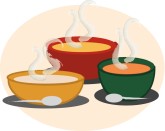 arranged by St Columba’s Church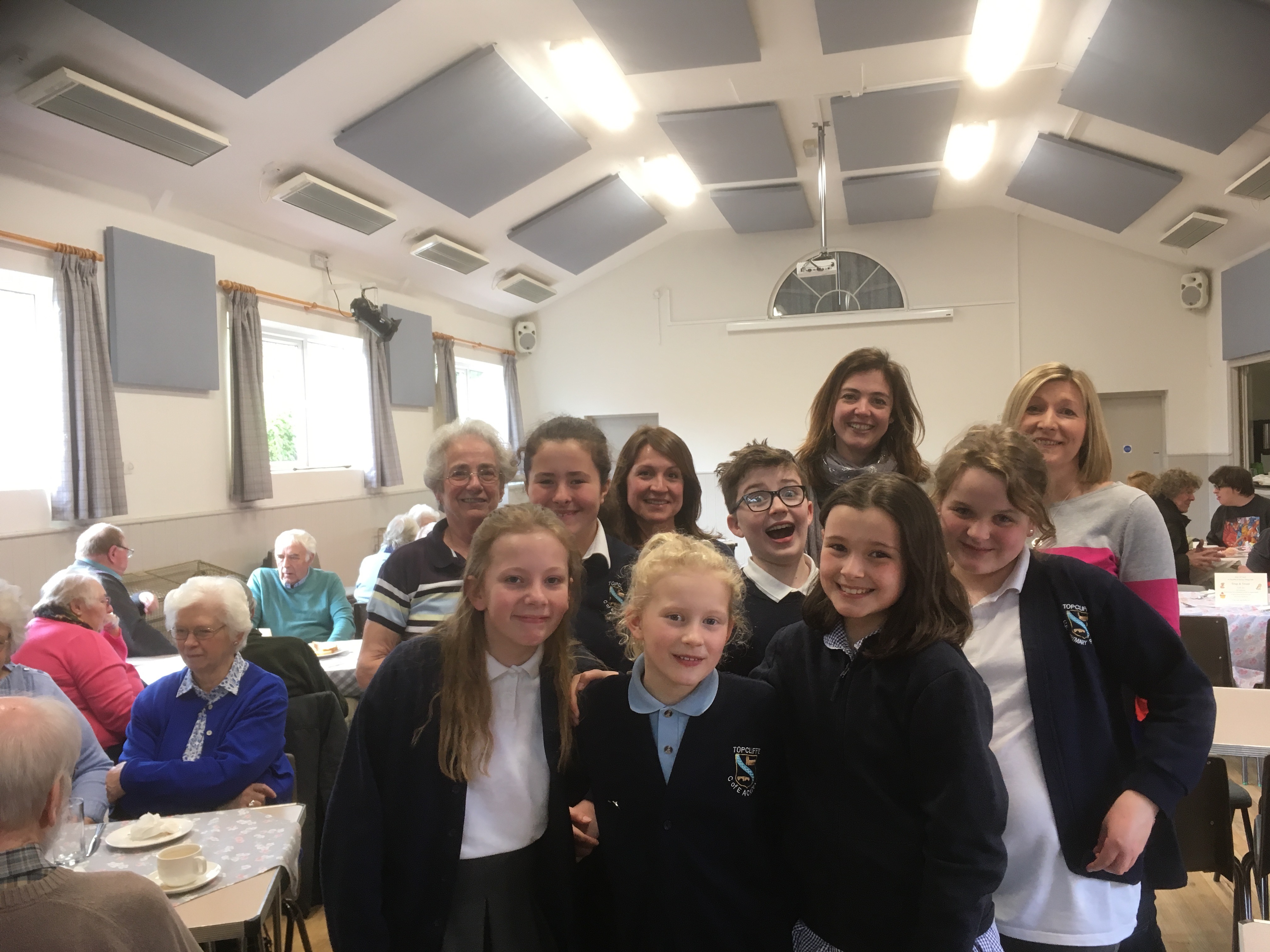 Many thanks To Margherita, Janet, Linda, Clare and Kate – the Lent Lunch Team (and their setting/clearing-up helpers) for all their hard work in making Lent Lunches happen over the four weeks;To all who have made delicious soups and cakes;T0 the Year 6 pupils from Topcliffe Church of England Academy for their gracious welcoming and waiting at table;To all who have supported the Lunches this year, and for your generosity in supporting the work of Christian Aid and Thirsk ClockDonations for Christian Aid: £439.45and many donations for Thirsk Clock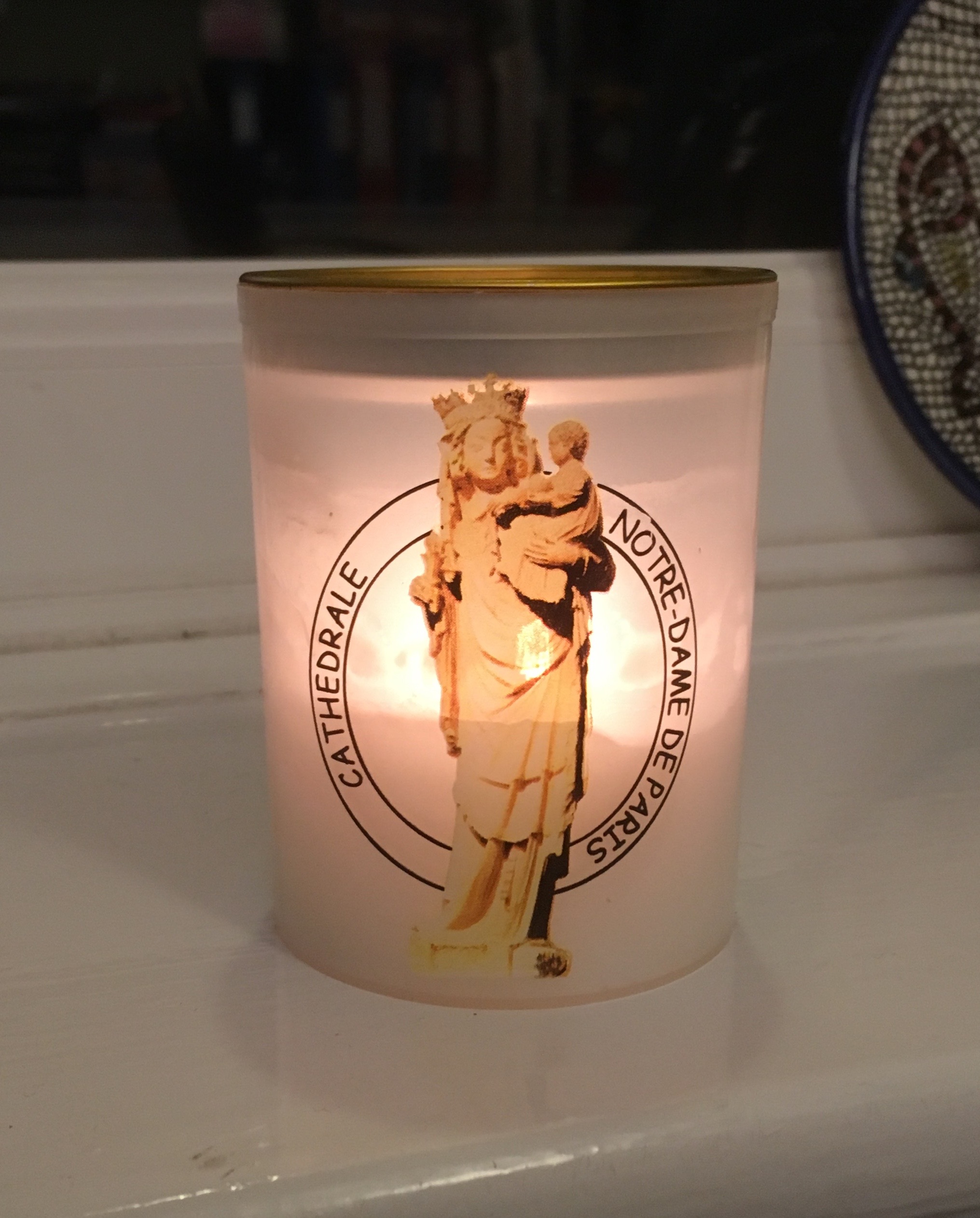 Notre DameAs I write this, the Cathedral of Notre Dame is engulfed in flames. Our hearts and our prayers go out to the people of France, and to our Roman Catholic sisters and brothers wherever they are. So sad. “I am the resurrection and the life,” says the Lord.The Liturgical ColoursEach Sunday (and indeed, every day) the ‘colour’ of the church is significant. The altar frontal, the pulpit and lectern falls, the vestments that the priest wears (stole and chasuble), the burse and veil that cover the Communion vessels, and the collecting bags and the front of the Orders of Service all reflect the season of the Church’s year. At this time of year, the colours are changing all the time! We spent the six weeks of Lent in purple, the colour of penitence and preparation. We will not use purple again until Advent, when we prepare for Christmas. 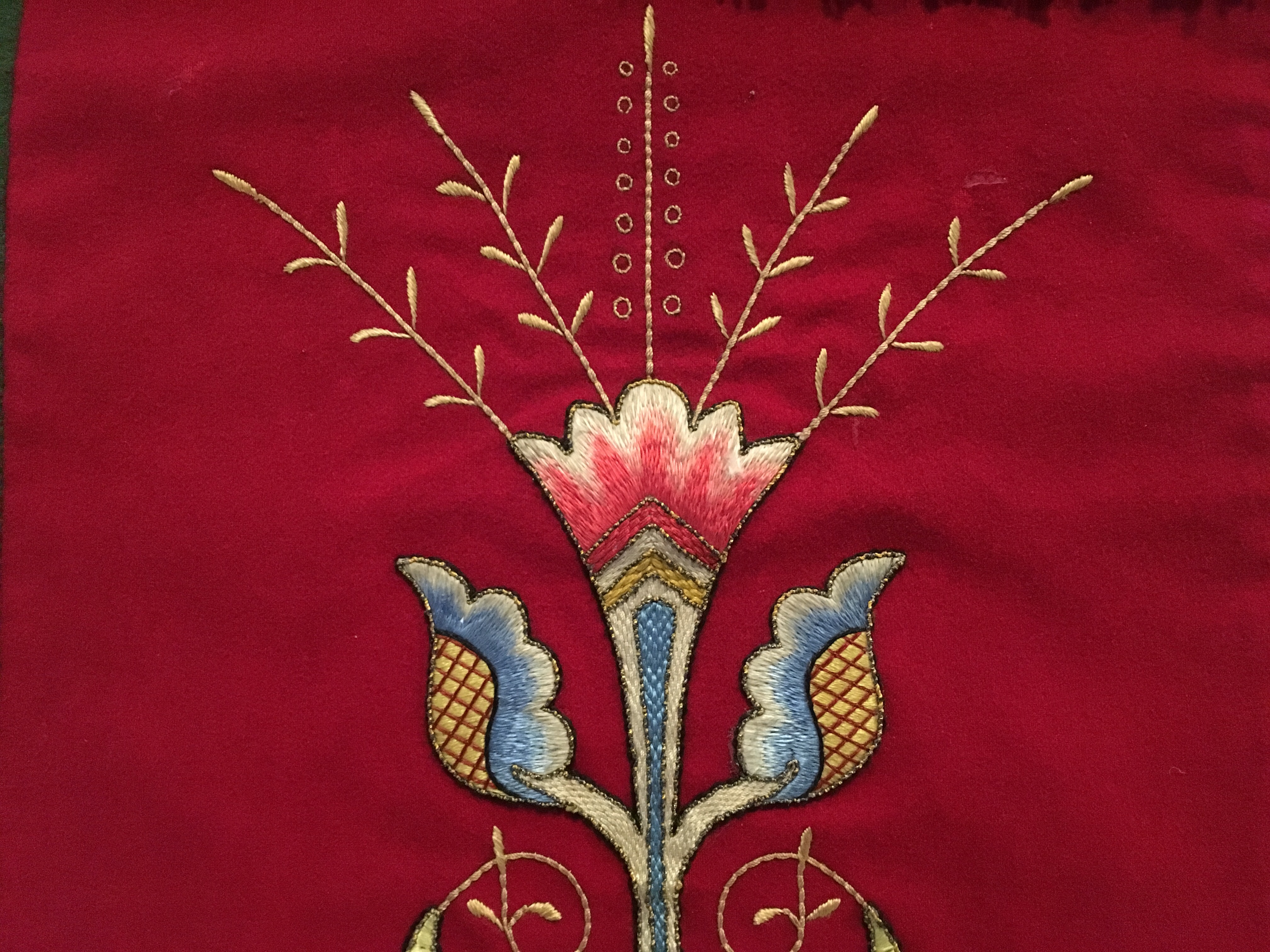 During Holy Week, from Palm Sunday to Maundy Thursday, we used red, as a symbol of Christ’s suffering. This is a rare outing for red: the only other times it is used are on the Day of Pentecost, as a symbol of the fire of the Holy Spirit, and whenever there is the feast day of a saint who was martyred, as a symbol of the blood that was shed. It can however, also be used during November, often kept as the Kingdom Season, when we remember All Souls and keep Remembrance Sunday.Throughout the seven weeks of the Easter season, we use white, the symbol of glorious celebration. White is used for other celebrations too: throughout the Christmas season from Christmas Day itself to the Feast of Candlemas on 2nd February; on days when we celebrate Jesus’ Ascension and Transfiguration; on Trinity Sunday; on All Saints’ Day and on the feast day of any saint who wasn’t martyred. 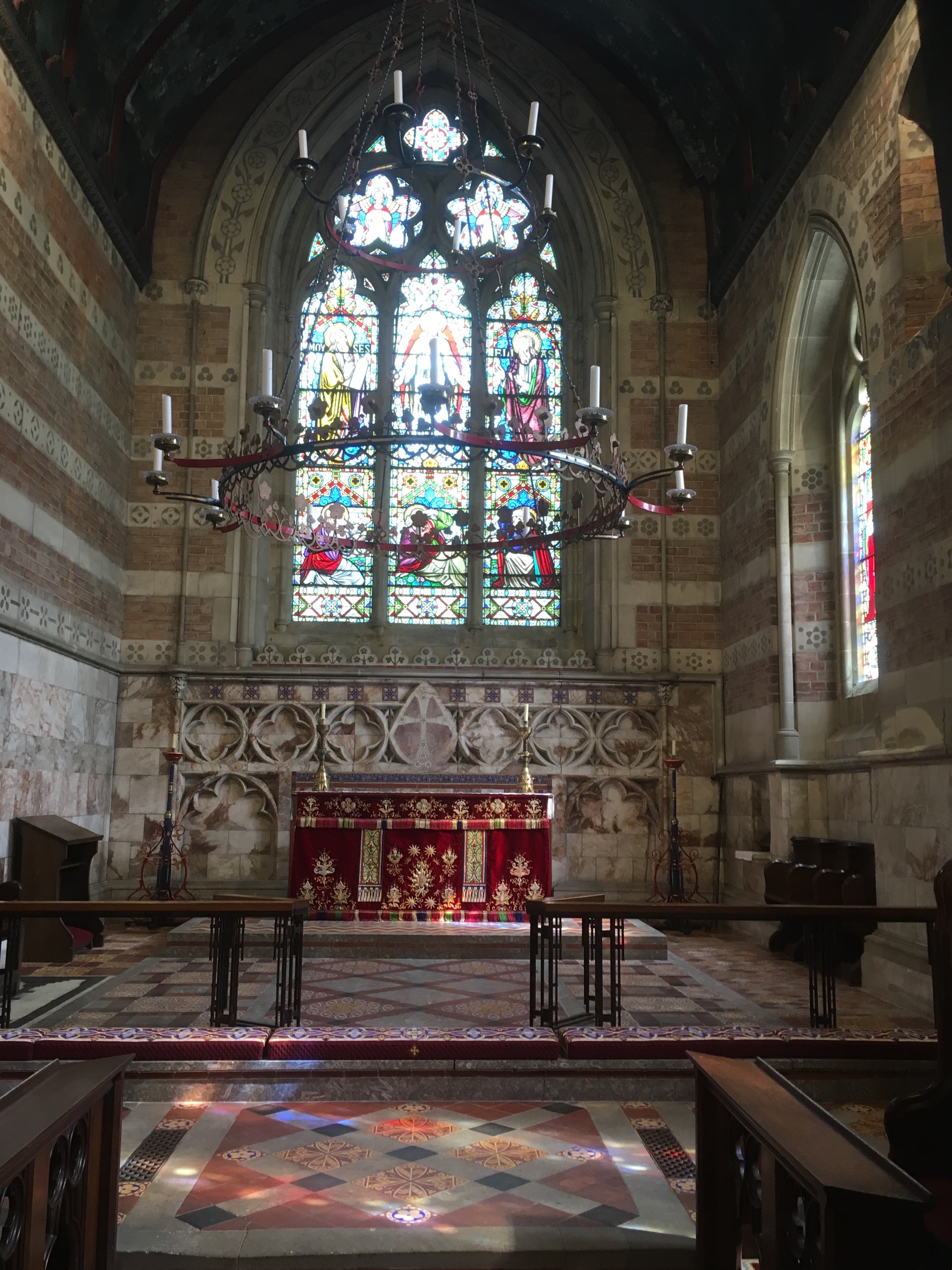 For the rest of the year, from after Ascension Day (30th May this year) to the end of October we use green, the symbol of ‘ordinary time’.Do take note of the changes in the four liturgical ‘colours’. They add to the richness of our worship and help to anchor us to the mood of the season. Baldersby St James has some incredibly fine needlework in the various colours. Here is the altar resplendent in the glorious red frontal.Work in progress – Dalton Church 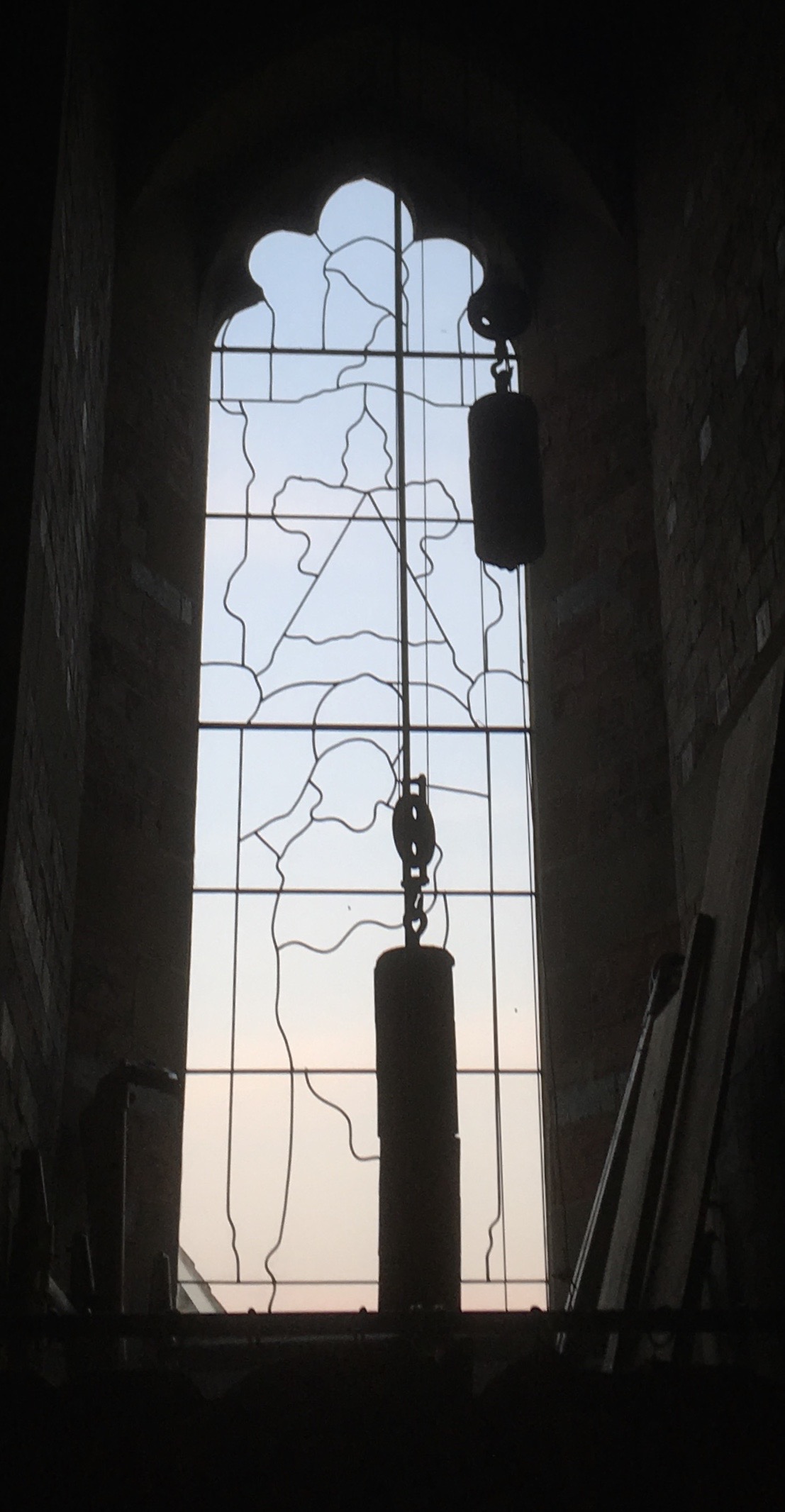 Following the gales last year, the stained glass at the west end of St John the Evangelist’s was found to be in need of restoration. In December, the window was boarded up and the glass taken away to the conservators. We were delighted that for Easter the glass was returned … well, partially. In true Dibley fashion, the window has been replaced … with clear glass! Rest assured, however, that the stained glass will return in the near future.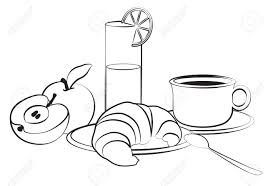 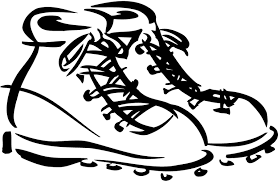 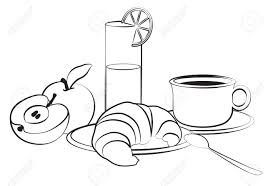 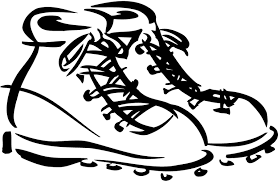 Have you experience of God?The woman whispered, “God, speak to me,” and a meadow-lark sang.But the woman did not hear.So the woman yelled, “God, speak to me,” and a thunder rolled across the sky.But the woman did not listen.The woman looked around and said, “God, let me see you,” and a star shined brightly.But the woman did not see.And the woman shouted, “God, show me a miracle,” and a life was born.But the woman did not notice.So the woman cried out in despair, “Touch me, God, and let me know you’re here,” whereupon God reached down and touch the woman. But the woman brushed the butterfly away and walked on.Have you really not experienced God? 